Liebe Eltern und liebe Kinder der Klasse 4c,es liegen nun drei Wochen Homeschooling hinter uns. Das bedeutete viel Arbeit, viel Anstrengung und viel Anspannung. Es war keine leichte Zeit und ist teilweise auch eine Herausforderung für uns alle gewesen.		Trotzdem hoffe ich, dass Sie gut durch die Zeit gekommen sind.		Nun stehen zwei Wochen Ferien vor uns und wir alle wissen noch nicht,		wie es danach weitergeht.		Ich wünsche Ihnen, Ihren Kindern und Familien trotzdem schöne und erholsame 		Osterfeiertage.		Ich werde mich bei Ihnen melden, wenn es Neuigkeiten gibt.		Bleiben Sie gesund und genießen Sie das schöne Wetter!		Ich freue mich auf unser Wiedersehen!		Viele Ostergrüße		N. Magnus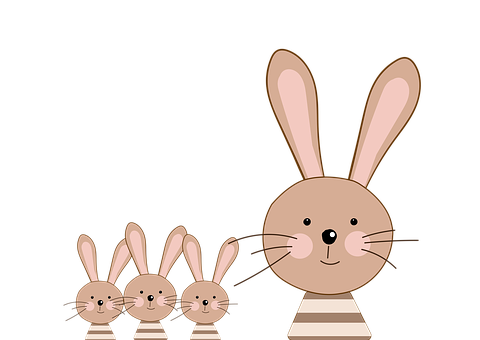 